   В срок с 22 апреля по 06 мая 2020 года председателем контрольно-счетного отдела муниципального образования «Можгинский район» проведена финансово-экономическая экспертиза  на  постановление Администрации муниципального образования «Можгинский район» от 15.04.2020г. № 246 «Об утверждении отчета об исполнении  бюджета муниципального образования «Можгинский район»» за 1 квартал 2020 год.  Финансово-экономическая экспертиза на проект на  постановление Администрации муниципального образования «Можгинский район» от 15.04.2020г. № 246 «Об утверждении отчета об исполнении  бюджета муниципального образования «Можгинский район»» за 1 квартал 2020 год проведена в соответствии  со ст. 264.2  Бюджетного кодексом Российской Федерации (далее- БК РФ), положениями Федерального закона от 07.02.2011г.  №  6-ФЗ «Об общих принципах организации и деятельности контрольно-счетных органов субъектов Российской Федерации и муниципальных образований»,  в ред. изменений,  Уставом муниципального образования «Можгинский район», на основании Положения  о контрольно - счетном отделе муниципального образования «Можгинский район», утвержденного Решением Совета депутатов муниципального образования «Можгинский район» (далее – районный Совет депутатов) от 24.11.2011г.  № 37.6 (в ред. изменений), п. 2.3 плана работы контрольно-счётного отдела муниципального образования «Можгинский район» (далее – контрольно-счётный отдел) на 2020 год, утвержденного решением районного Совета депутатов от 18.12.2019г. № 30.9, Стандарта  внешнего муниципального финансового контроля «Проведение экспертно-аналитического мероприятия», утвержденного председателем контрольно-счетного отдела. Целью  экспертно - аналитического мероприятия является: реализация закрепленных за контрольно-счетным отделом полномочий, в целях регулярного информирования районного Совета депутатов и Главы муниципального образования «Можгинский район» о ходе исполнения бюджета муниципального образования «Можгинский район». Предметом экспертно-аналитического мероприятия явились:   постановление Администрации муниципального образования «Можгинский район» от 15.04.2020г. № 246  «Об утверждении отчета об исполнении  бюджета муниципального образования «Можгинский  район» за 1 квартал 2020 года» (далее- Постановление № 246 ), Отчет ф. 0503317,  Положение о бюджетном процессе в муниципальном образовании «Можгинский район», утвержденное Решением районного Совета депутатов от 25.06.2008г. № 12.4, в ред. изменений (далее- Положение о бюджетном процессе), муниципальные правовые акты, материалы и документы финансово-экономических обоснований указанного Постановления в части, касающейся доходных и расходных обязательств муниципального образования «Можгинский район» (далее- МО «Можгинский район», иные распорядительные документы.Объекты экспертно-аналитического мероприятия:  Администрация муниципального образования «Можгинский район»),  Управление финансов Администрации муниципального образования «Можгинский район». В результате подготовки заключения установлено следующее:1.Бюджет района за 1 квартал 2020 года исполнялся в соответствии с требованиями и нормами действующего бюджетного законодательства и  муниципальными правовыми актами.2. Согласно данных отчета об исполнении бюджета района  доходы при плане- 857 960,0 тыс. руб., уточненном – 879 142,3 тыс.руб., за 1 квартал поступили в сумме 186 504,3 тыс. руб., или   21,7 % от плана и 21,2 % от уточненных назначений.  В сравнении с аналогичным периодом 2019 года доходы в 1 квартале 2020г. общий объем доходов ниже на 414,4 тыс. руб. Структура исполненных доходов бюджета района за 1 квартал 2020 года:- налоговые доходы в сумме 46 622,0 тыс.руб. к 44 215,8 тыс.руб. в 2019г., или 21,5 % от плановых назначений;- неналоговые доходы в сумме 5 117,0 тыс.руб. к 5 986,6 тыс.руб. в 2019г., или 40,8 % от плановых назначений;- безвозмездные поступления при плане- 628 818,0 тыс.руб., уточненном- 650 000,3 тыс.руб., поступили в сумме 134 765,3 тыс.руб., или 21,4 % от плановых и 20,7% от уточненных показателей (за 1 квартал  2019г. в размере 136 716,3 тыс.руб.Из проведенного анализа следует, что за 1 квартал 2020 года налоговые и неналоговые доходы не достигли 25,0% уровень от плановых назначений, но согласно плана поступлений налоговых и неналоговых доходов на 2020 год, согласованного с Минфином УР, план по доходам за 1 квартал согласован  в сумме 48 207,0 тыс.руб., т.е. перевыполнен на сумму 3 532,0 тыс.руб.   Налоговая недоимка по налогам, сборам и иным обязательным платежам по состоянию на 01.04.2019 года составила в сумме 293,9  тыс.руб., т.е. уменьшилась на 663,7  тыс.руб. к уровню  аналогичного периода 2019г. ( 957,6 тыс.руб.). Расходы при плане – 857 960,0 тыс.руб., уточненном – 924 879,0 тыс.руб., за 1 квартал  освоены  в сумме 208 791,9  тыс. руб., или 24,3% от плановых и  22,6% от уточненных бюджетных ассигнований.  Расходы  достигли и превысили 25 % уровень:  от плановых бюджетных ассигнований по разделам: «Образование» - 25,9 %, «Культура и кинематография» - 27,2%, «Социальная политика»  – 28,4 %,  «Физическая культура и спорт» - 33,5%;  от  уточненных  по разделам: «Социальная политика»  – 28,4 %, « Обслуживание государственного и муниципального долга» -  25,5%. Следует отметить низкий процент исполнения от уточненных назначений по следующим разделам: «Жилищно-коммунальное хозяйство» - 0,4% к 0,8% аналогичного периода 2019г.;   «Национальная экономика» – 14,0% к  5,6 % в 2019г.; «Национальная безопасность и правоохранительная деятельность» – 16,7% к 6,8 % в 2019г.; «Общегосударственные вопросы» – 17,3% к 16,3 % в 2019г.Самый маленький процент исполнения расходов по ГРБС:  районный Совет депутатов- 14,6%,  Администрация района- 15,4  %,   а самый большой процент по Управлению образования- 24,3 %. Процент исполнения расходной части от уточненных бюджетных ассигнований ни у одного ГРБС не достиг 25% уровень.Общий объем бюджетных ассигнований по  муниципальным программам при плане- 846433,3 тыс.руб., уточненном- 914 534,7 тыс.руб., за 1 квартал освоены в сумме 208 092,6 тыс. руб., или 24,6% от плановых и 22,8% от уточненных бюджетных ассигнований, что выше аналогичного периода 2019 года на сумму 29 770,3 тыс.руб.Анализом показателей объема бюджетных ассигнований на реализацию муниципальных  программ, предусмотренных к финансированию за счет средств бюджета района выявлено, что: не достигли  25%  уровень от плановых бюджетных ассигнований по программам: Охрана здоровья и формирование здорового образа жизни населения» - 10,0%; «Безопасность» - 17,1%; «Содержание и развитие муниципального хозяйства» - 14,6%; «Муниципальное управление»- 18,6%;не достигли  25 %  уровень от  уточненных бюджетных ассигнований по программам: «Развитие образования и воспитания» - 24,4%; «Охрана здоровья и формирование здорового образа жизни населения» - 8,6%; «Развитие культуры»- 22,7%; «Безопасность» - 16,6%; «Содержание и развитие муниципального хозяйства» - 11,4%; «Управление муниципальными финансами – 15,7%; «Муниципальное управление»- 18,4%;и три программы: «Социальная поддержка населения» исполнение составило 27,8% от плановых и от уточненных бюджетных ассигнований; «Создание условий для устойчивого экономического развития» исполнение составило 32,8% от плановых и от уточненных бюджетных ассигнований; «Энергосбережение и повышение энергетической эффективности муниципального образования «Можгинский район» исполнение составило 47,5% от плановых и 37,8% от уточненных бюджетных ассигнований.Бюджетные ассигнования  на финансовое обеспечение  непрограммных направлений деятельности при плане  в сумме 11 526,7 тыс.руб., уточненном - 10 344,3  тыс.руб., за 1 квартал  исполнены в сумме 699,3 тыс. руб., или 6,1% от плана и 6,8 % от уточненного плана, что ниже аналогичного периода 2019 года на сумму 442,2 тыс.руб.Решением № 30.4  бюджет района утвержден бездефицитным, при уточнении  дефицит бюджета сформировался в сумме 45 736,7 тыс. руб. За 1 квартал 2020 года   бюджет района  по доходам в сумме 186 504,3 тыс.руб., расходам в сумме 208 791,9 тыс.руб. исполнен с дефицитом в сумме 22 287,6 тыс.руб., что соответствует Отчету   ф.  0503317. Ограничения в отношении предельного уровня дефицита бюджета района, установленные п. 3 ст. 92.1 БК РФ не нарушены, так как источником финансирования утвержденного дефицита бюджета  явилось изменение остатков средств на счетах по учету средств бюджета  в сумме 22 287,6 тыс. руб.Решением № 30.4  объем расходов на обслуживание муниципального внутреннего долга в 2020 году утвержден в размере 3 092,8 тыс. руб., в 2021 году в размере 0   тыс. руб. и в 2022 году в размере 0   тыс. руб. В феврале внесены изменения и расходы на обслуживание муниципального внутреннего долга в 2020 году уменьшились на сумму 466,8 тыс. руб. и составят в сумме в размере 2 626,0  тыс. руб.; на 2021 год запланированы  в размере 445,3 тыс. руб. и 2022 году в размере 0 тыс. руб. На обслуживание  муниципального долга из бюджета района в 1 квартале направлены расходы в размере 721,1 тыс. руб. 3. В ходе проведения экспертизы установлено, что данные изменения и перераспределения Управлением финансов  произведены с учетом  приказов Минфина России: от 06.06.2019г. № 85н «О Порядке формирования и применения кодов бюджетной классификации Российской Федерации, их структуре и принципах назначения» (в ред. от 17.09.2019г. № 148н, от 29.11.2019г. № 206н); от 29.11.2017г. № 209н «Об утверждении Порядка применения классификации операций сектора государственного управления», в ред. изменений.   4. В целях более эффективного исполнения  бюджета района  за текущий год контрольно-счетный отдел считает целесообразным предложить  Администрации района: - обеспечить актуализацию и реализацию комплексного плана мероприятий по увеличению поступлений налоговых и неналоговых доходов в бюджет района;    - продолжить работу по снижению общей недоимки по налогам и сборам,  а также другим закрепленным доходным источникам в бюджет района;-  принять действенные меры по полному и своевременному освоению бюджетных ассигнований, проводить работу по повышению ответственности ГРБС за контролем по расходованию средств бюджета района, в целях равномерного осуществления финансирования в течение отчетного финансового года.   Представление по результатам экспертно-аналитического мероприятия не направлялось.исп. председатель  КСО Т.А. Пантелеева.07.05.2020г.КОНТРОЛЬНО-СЧЕТНЫЙ ОТДЕЛ
МУНИЦИПАЛЬНОГО ОБРАЗОВАНИЯ «МОЖГИНСКИЙ РАЙОН»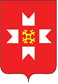 «МОЖГА  ЁРОС»МУНИЦИПАЛ  КЫЛДЫТЭЛЭН ЭСКЕРОНЪЯНО ЛЫДЪЯНЪЯ  ЁЗЭТЭЗ